Йододефицитные заболевания щитовидной железы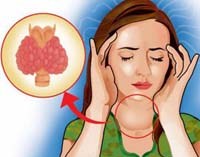 Йододефицитные заболевания щитовидной железы включают ряд патологических состояний, обусловленных нехваткой йода в организме, возникновение и развитие которых можно предотвратить достаточным потреблением этого микроэлемента. К йододефицитным заболеваниям относится не только патология щитовидной железы, но и состояния, вызванные дефицитом тиреоидных гормонов. Йод является незаменимым для функционирования организма микроэлементом. Организм здорового человека содержит 15-20 мг йода, 70-80% из которого скапливается в щитовидной железе и служит необходимым компонентом для синтеза тиреоидных гормонов, состоящих на 2/3 из йода: трийодтиронина (Т3) и тироксина (Т4). Потребность в суточной норме йода составляет от 100 до 200 мкг, а за свою жизнь человек употребляет 1 чайную ложку йода (3-5 г). Периодами повышенной необходимости йода для организма являются половое созревание, беременность и время кормления грудью. Йододефицит в окружающей среде (в почве, воде, продуктах питания) и, следовательно, недостаточное естественное его поступление в организм вызывает сложную цепь компенсаторных процессов, призванных поддержать нормальный синтез и секрецию гормонов щитовидной железы. Стойкий и длительный недостаток йода проявляется возникновением ряда йододефицитных заболеваний щитовидной железы (диффузного и узлового зоба, гипотиреоза), невынашиванием беременности, перинатальной смертностью, физической и умственной отсталостью детей, эндемическим кретинизмом. Симптомы йододефицитных заболеваний щитовидной железыОбычно диффузный эутиреоидный зоб развивается бессимптомно. Иногда отмечаются неприятные ощущения в области шеи, а при значительном увеличении размеров щитовидной железы – симптомы сдавления соседних структур шеи: чувство «кома в горле», трудности при глотании. Заметное глазу увеличение щитовидной железы может создавать косметические неудобства и стать поводом для обращения к эндокринологу. Неврологический кретинизм проявляется выраженным слабоумием, нарушением речи, косоглазием, глухотой, грубыми нарушениями развития костно-мышечного аппарата, дисплазией. Рост пациентов не превышает 150 см, отмечается дисгармоничность физического развития: нарушение пропорций тела, выраженность деформации черепа. Проявлений гипотиреоза не наблюдается. Если пациент продолжает испытывать йододефицит, то у него развивается зоб. Уровень тиреотропных гормонов при формировании зоба может оставаться неизменным (состояние эутиреоза) либо повышенным (состояние гипертиреоза), однако чаще происходит его снижение (состояние гипотиреоза). Даже на фоне умеренного йододефицита у пациентов происходит снижение умственных способностей на 10-15%: ухудшается память (особенно зрительная), снижается слуховое восприятие информации и замедляются процессы ее обработки, возникает рассеянность, апатия, слабость, ощущение хронического недосыпания, постоянные головные боли. Вследствие замедления процессов обмена веществ происходит увеличение массы тела, даже при соблюдении диеты. Кожа становится сухой, волосы и ногти – ломкими. Часто наблюдается артериальная гипертония, увеличение уровня холестерина крови, что повышает риск развития ишемической болезни сердца и атеросклероза. Характерно развитие дискинезии желчевыводящих путей и желчнокаменной болезни, у женщин - миомы матки, мастопатии, расстройств менструального цикла и бесплодия. Последствия йододефицита обусловлены его тяжестью и возрастом, в котором развивается недостаток йода. К наиболее тяжелым последствиям приводит йододефицит, развившийся на ранних этапах становления организма: от внутриутробного – до возраста полового созревания. Прогноз при йододефицитных заболеваниях щитовидной железыПриобретенный йододефицит в большинстве случаев обратим. Проводимая терапия позволяет нормализовать объем и функцию щитовидной железы. В регионах, где отмечается легкий йододефицит, развитие диффузного эутиреоидного зоба у пациентов редко достигает значительной степени. У ряда пациентов могут сформироваться узловые образования, приводящие в дальнейшем к функциональной автономии щитовидной железы. Психо-неврологические нарушения, обусловленные йододефицитом, необратимы. Профилактика йододефицитных заболеваний щитовидной железыПрофилактика йододефицита может проводиться индивидуальными, групповыми и массовыми методами. Индивидуальная и групповая профилактика включают применение препаратов йодида калия в физиологических дозах, особенно в те периоды, когда потребность в дополнительном йоде возрастает (детский и подростковый возраст, беременность, кормление грудью). Массовая профилактика йододефицита предусматривает употребление йодированной поваренной соли. Полезны продукты, содержащие высокие концентрации йода: морские водоросли, морская рыба, морепродукты, рыбий жир. Перед планированием и во время беременности женщине необходимо определение тиреоидного статуса. Для обеспечения суточной физиологической потребности в йоде для детского и взрослого организма, а также для групп риска по развитию йододефицитных заболеваний Всемирной организацией здравоохранения в 2001 г. определены следующие нормы употребления йода: грудные дети - (0-23 мес.) - 50 мкг в сутки;дети младшего возраста (2-6 лет) – 90 мкг в сутки;дети младшего и среднего школьного возраста (6-11 лет) - 120 мкг в сутки;подростки и взрослые (от 12 лет и старше) - 150 мкг в сутки;беременные и кормящие женщины — 200 мкг в сутки.	Отделение профилактики